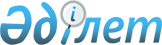 Об установлении и изменении границ (черты) населенных пунктов Сырдарьинского районаПостановление Сырдарьинского районного акимата Кызылординской области от 22 декабря 2017 года № 332 и Решение Сырдарьинского районного маслихата Кызылординской области от 22 декабря 2017 года № 160. Зарегистрировано Департаментом юстиции Кызылординской области 9 января 2018 года № 6130.
      Сноска. Заголовок - в редакции постановления Сырдарьинского районного акимата Кызылординской области от 21.08.2023 № 221 и решения Сырдарьинского районного маслихата Кызылординской области от 21.08.2023 № 50 (вводится в действие по истечении десяти календарных дней после дня первого официального опубликования).
      В соответствии с кодексом Республики Казахстан от 20 июня 2003 года "Земельный кодекс Республики Казахстан", Законом Республики Казахстан от 8 декабря 1993 года "Об административно-территориальном устройстве Республики Казахстан" акимат Сырдарьинского района ПОСТАНОВЛЯЕТ и Сырдарьинский районный маслихат РЕШИЛ:
      1. Установить и изменить границы (черты) населенных пунктов Сырдарьинского района согласно приложению к настоящему совместному постановлению и решению.
      Сноска. Пункт 1 - в редакции постановления Сырдарьинского районного акимата Кызылординской области от 21.08.2023 № 221 и решения Сырдарьинского районного маслихата Кызылординской области от 21.08.2023 № 50 (вводится в действие по истечении десяти календарных дней после дня первого официального опубликования).


      2. Признать утратившим силу постановление Сырдарьинского районного акимата и решение Сырдарьинского районного маслихата от 05 марта 2010 года № 98/231 "Об установлении вновь определенных границ сельских населенных пунктов Айдарлы, Бесарык, Акжарма, Инкардария, Когалыкол, С.Сейфуллин, Шаган, Ширкейли, Калжан ахун, Жетикол, Токмаганбетов, Кундызды, Аманкелды, Н.Илиясов" (зарегистрировано в Реестре государственной регистрации нормативных правовых актов №10-8-115, опубликовано в газете "Тіршілік тынысы" 14 апреля 2010 года №29 ).
      3. Настоящее совместное постановление и решение вводятся в действие по истечении десяти календарных дней после дня первого официального опубликования. Границы (черты) населенных пунктов Сырдарьинского района
      Сноска. Приложение - в редакции постановления Сырдарьинского районного акимата Кызылординской области от 21.08.2023 № 221 и решения Сырдарьинского районного маслихата Кызылординской области от 21.08.2023 № 50 (вводится в действие по истечении десяти календарных дней после дня первого официального опубликования).
					© 2012. РГП на ПХВ «Институт законодательства и правовой информации Республики Казахстан» Министерства юстиции Республики Казахстан
				
      Аким Сырдарьинского района:

Г.Казантаев

      Председатель очередной 17 сессииСырдарьинского районного маслихата:

Ж.Налибаева

      Секретарь Сырдарьинскогорайонного маслихата:

Е.Ажикенов
Приложение к совместному
постановлению акимата
Сырдарьинского района
от 22 декабря 2017 года № 332
и решению Сырдарьинского
районного маслихата
от 22 декабря 2017 года № 160
№
Наименование населенных пунктов
Общая площадь (гектар)
земли сельско-хозяйс-твенного назначения, гектар
В том числе (гектар):
В том числе (гектар):
В том числе (гектар):
В том числе (гектар):
В том числе (гектар):
В том числе (гектар):
другие земли
№
Наименование населенных пунктов
Общая площадь (гектар)
земли сельско-хозяйс-твенного назначения, гектар
Сельскохозяйственные угодия
Сельскохозяйственные угодия
Сельскохозяйственные угодия
Сельскохозяйственные угодия
Сельскохозяйственные угодия
Сельскохозяйственные угодия
другие земли
№
Наименование населенных пунктов
Общая площадь (гектар)
земли сельско-хозяйс-твенного назначения, гектар
пашня
многолетние насаждения
залежь
сенокос
сад
пастбища
другие земли
1
2
3
4
5
6
7
8
9
10
11
1
село Акжарма сельского округа Акжарма
676,0
332,0
-
-
-
-
124,0
208,0
344,0
2
село Айдарлы сельского округа Айдарлы
731,0
508,0
-
4,0
-
-
208,0
296,0
223,0
3
село Амангельды сельского округа Амангельды
1010,0
728,0
-
-
-
-
160,0
568,0
282,0
4
село А.Токмаганбетов сельского округа А.Токмаганбетов
430,0
271,0
-
-
-
-
89,0
182,0
159,0
5
село Бесарык сельского округа Бесарык
438,0
250,0
-
4,0
-
-
95,0
151,0
188,0
6
село С.Сейфуллин сельского округа С.Сейфуллин
519,0
318,0
-
-
-
-
75,0
243,0
201,0
7
село Н.Ильясов сельского округа Н.Ильясов
523,0
246,0
-
-
-
-
34,0
212,0
277,0
8
село Калжан ахун сельского округа Калжан ахун
228,0
158,0
-
-
-
-
60,0
98,0
70,0
9
село Когалыколь сельского округа Когалыколь
797,0
670,0
-
4,0
-
-
149,0
517,0
127,0
10
село Ширкейли сельского округа Ширкейли
660,0
448,0
-
-
-
-
113,0
335,0
212,0
11
село Шаган сельского округа Шаган
992,0
803,0
-
-
-
-
291,0
512,0
189,0
12
село Инкардария сельского округа Инкардария
324,0
198,0
-
-
-
-
12,0
186,0
126,0
13
село Жетикол сельского округа Жетикол
501,44
353,7
-
-
-
-
65,0
288,7
147,74